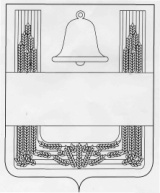 СОВЕТ ДЕПУТАТОВ СЕЛЬСКОГО ПОСЕЛЕНИЯ НИЖНЕ-КОЛЫБЕЛЬСКИЙ СЕЛЬСОВЕТ ХЛЕВЕНСКОГО МУНИЦИПАЛЬНОГО РАЙОНА ЛИПЕЦКОЙ ОБЛАСТИ РОССИЙСКОЙ ФЕДЕРАЦИИвосьмая сессия шестого созываРЕШЕНИЕ24 мая 2021 года               с. Нижняя Колыбелька                        № 27 О внесении изменений в Положение "О земельном налоге на территории сельского поселения Нижне-Колыбельский сельсовет Хлевенского муниципального района Липецкой области" Рассмотрев протест прокуратуры от 11.05.2021 года №54-2021 на решение Совета депутатов сельского поселения Нижне-Колыбельский сельсовет Хлевенского муниципального района Липецкой области от 27.11.2009г. № 92 (с изменениями от 25.03.2010 года №6, от 01.11.2010 года №21, от 17.03.2011 года №35, от 17.09.2012 года №73, от 04.12.2013 года №99, от 22.09.2014 года №113, от 07.11.2014 года №121, от 01.03.2016 года №16, от 16.01.2018 года №65, от 18.11.2019 года №111, от 21.01.2020 года №121), руководствуясь Федеральным законом от 29.09.2019 года №325-ФЗ "О внесении изменений в части первую и вторую Налогового кодекса Российской Федерации», Уставом сельского поселения Нижне-Колыбельский сельсовет, учитывая мнение постоянной депутатской комиссии по соблюдению законности, правовым вопросам, земельным отношениям и экологии, Совет депутатов сельского поселения Нижне-Колыбельский сельсоветРЕШИЛ:1. Принять изменения в Положение "О земельном налоге на территории сельского поселения Нижне-Колыбельский сельсовет Хлевенского муниципального района Липецкой области", утвержденное решением Совета депутатов сельского поселения Нижне-Колыбельский сельсовет Хлевенского муниципального района Липецкой области от 27.11.2009г. № 92 (с изменениями от 25.03.2010 года №6, от 01.11.2010 года №21, от 17.03.2011 года №35, от 17.09.2012 года №73, от 04.12.2013 года №99, от 22.09.2014 года №113, от 07.11.2014 года №121, от 01.03.2016 года №16, от 16.01.2018 года №65, от 18.11.2019 года №111, от 21.01.2020 года №121), (прилагаются).2. Направить изменения в Положение "О земельном налоге на территории сельского поселения Нижне-Колыбельский сельсовет Хлевенского муниципального района Липецкой области" главе сельского поселения Нижне-Колыбельский сельсовет для подписания и опубликования.3. Настоящее решение вступает в силу со дня его принятия.Председатель Совета депутатов сельского поселения  Нижне-Колыбельский сельсовет                                                 Т.Н.СеменихинаПриложение к решению Совета депутатов сельского поселения Нижне-Колыбельский сельсовет "О внесении изменений в Положение "О земельном налоге на территории сельского поселения Нижне-Колыбельский сельсовет Хлевенского муниципального района"Изменения в Положение "О земельном налоге на территории сельского поселения Нижне-Колыбельский сельсовет Хлевенского муниципального района Липецкой области"Статья 1.Внести в Положение "О земельном налоге на территории сельского поселения Нижне-Колыбельский сельсовет Хлевенского муниципального района Липецкой области" утвержденное решением Совета депутатов сельского поселения Нижне-Колыбельский сельсовет от 27.11.2009г. № 92 (с изменениями от 25.03.2010 года №6, от 01.11.2010 года №21, от 17.03.2011 года №35, от 17.09.2012 года №73, от 04.12.2013 года №99, от 22.09.2014 года №113, от 07.11.2014 года №121, от 01.03.2016 года №16, от 16.01.2018 года №65, от 18.11.2019 года №111, от 21.01.2020 года №121) следующие изменения: Статью 4 Порядок и сроки уплаты налога и авансовых платежей по налогу в новой редакции: "Статья 4 Порядок и сроки уплаты налога и авансовых платежей по налогу 4.1. Налог подлежит уплате налогоплательщиками-организациями в срок не позднее 1 марта года, следующего за истекшим налоговым периодом.4.2. Авансовые платежи по налогу подлежат уплате налогоплательщиками-организациями в срок не позднее последнего числа месяца, следующего за истекшим отчетным периодом».  Статья 2.Настоящие изменения вступают в силу по истечении одного месяца со дня его официального опубликования и распространяется на правоотношения, возникшие с 01.01.2021 года. Глава сельского поселения  Нижне-Колыбельский сельсовет                                                  Н.Н.Ушаков   